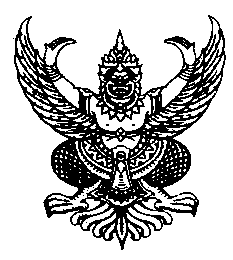 หนังสือรับรองข้าราชการและพนักงานของรัฐผู้ปฏิบัติงานในห้วงเวลาห้ามออกนอกเคหสถาน ออกตามความในมาตรา 9 แห่งพระราชการกำหนดการบริหารราชการในสถานการณ์ฉุกเฉิน พ.ศ.2548ที่  สป ๐๐๓๒.๓๐๒/						โรงพยาบาลบางพลี								อำเภอบางพลี  จังหวัดสมุทรปราการ  หนังสือฉบับนี้ให้ไว้เพื่ออนุญาตให้นางสาวจริญญา  ปรีชาตำแหน่งเจ้าพนักงานธุรการปฏิบัติงานกลุ่มงานทรัพยากรบุคคลกลุ่มภารกิจอำนวยการโรงพยาบาลบางพลี สำนักงานสาธารณสุขจังหวัดสมุทรปราการ เลขบัตรประจำตัวประชาชน 3-8004-00454-20-1อยู่บ้านเลขที่196 
หมู่ที่ 2 ตำบลละอายอำเภอฉวาง จังหวัดนครศรีธรรมราชหมายเลขโทรศัพท์ 089-486-4724 มีความจำเป็นต้องปฏิบัติหน้าที่ตามข้อยกเว้นข้อ 1 ของข้อกำหนดออกตามความในมาตรา 9 แห่งพระราชกำหนดการบริหารราชการในสถานการณ์ฉุกเฉิน พ.ศ.2548 (ฉบับที่ 2) ลงวันที่ 2 เมษายน 2563 เพื่อปฏิบัติงานในลักษณะเป็นผลัดหรือกะ ในห้วงเวลาห้ามออกนอกเคหสถาน ณ โรงพยาบาลบางพลี ตำบลบางพลีใหญ่ อำเภอบางพลี จังหวัดสมุทรปราการ ตามประกาศสถานการณ์ฉุกเฉินในแต่ละเขตท้องที่ และจนกว่าสถานการณ์การแพร่ระบาดของโรคติดเชื้อไวรัสโคโรนา 2019 (COVID-19) จะสงบลง โดยเดินทางระหว่างบ้านเพื่อปฏิบัติงานที่โรงพยาบาลบางพลี ไป - กลับ ซึ่งบ้านพัก
อยู่บ้านเลขที่49 แยก 2-2 ถนนศรีนครินทร์ 38 แขวงหนองบอนเขตประเวศกรุงเทพมหานครไปยังสถานที่ทำงานโรงพยาบาลบางพลี ตำบลบางพลีใหญ่ อำเภอบางพลี จังหวัดสมุทรปราการ โดยใช้ยานพาหนะ รถยนต์  หมายเลขทะเบียน 9กฐ8515 กรุงเทพมหานคร				ให้ไว้  ณ  วันที่        เมษายน พ.ศ. ๒๕64เบอร์โทรหัวหน้ากลุ่มงานโทร. 